                     Max Mustermann		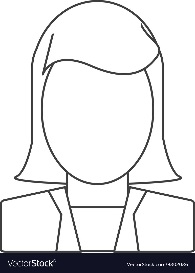 Date de naissance	01.01.2003 (années) Lieu de naissance	LuxembourgNationalité		LuxembourgeoiseAdresse		 	108, rue de Pasteur			L-6898 Esch-sur-AlzetteTel 			621 469 256E-mail			votremail@gmail.com Permis			Permis B (voiture personnelle)Phrase descriptive		Formation scolaireMois/An/-06/2020	Lycée Nom, LocalitéSection + matières principalesMois/An/- Mois/An		Ecole Nom, LocalitéAnnéesStages et Job vacancesMois/An/- Mois/An	Nom de l’Employeur, Lieu			Stage ou Jobs vacances auprès de quel service			Tâches principales : Mois/An/- Mois/An	Nom de l’Employeur, Lieu			Stage ou Jobs vacances auprès de quel service			Tâches principales : Mois/An/- Mois/An	Nom de l’Employeur, Lieu			Stage ou Jobs vacances auprès de quel service			Tâches principales : Langues et compétences complémentaires		Luxembourgeoise 	langue maternelle				Allemand		bilingue 		Français		niveau débutant, intermédiaire, avancé, bilingue (choisir)		Anglais			lu et parlé ou niveau à choisir		MS Office, Photoshop (à préciser)Mois/An/- Mois/An		Brevet de sauvetage, autre certificat ou compétence Loisirs et Intérêts			Type de sport, type d’instruments, intérêt à spécifier			